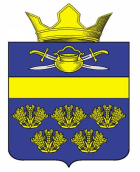 АДМИНИСТРАЦИЯ ВЕРХНЕКУРМОЯРСКОГО СЕЛЬСКОГО ПОСЕЛЕНИЯ КОТЕЛЬНИКОВСКОГО МУНИЦИПАЛЬНОГО РАЙОНА ВОЛГОГРАДСКОЙ ОБЛАСТИот   10 января   2020                                                                    №4О внесении  изменений в постановление администрации  Верхнекурмоярского сельского поселения Котельниковского муниципального района  Волгоградской области от 10.01.2018г. №  2  «Об утверждении Перечня муниципальных услуг предоставляемых  администрацией Верхнекурмоярского  сельского поселения Котельниковского муниципального района Волгоградской области»     В соответствии с Федеральным законом от 06.10.2003г. № 131-ФЗ «Об общих принципах организации местного самоуправления в Российской Федерации», Федеральным законом от 27.07.2010г. № 210-ФЗ «Об организации предоставления государственных и муниципальных услуг», Уставом Верхнекурмоярского  сельского поселения Котельниковского муниципального района Волгоградской области, администрация Верхнекурмоярского  сельского поселения Котельниковского муниципального района Волгоградской области  постановляет:1.Приложение к постановлению администрации  Верхнекурмоярского сельского поселения Котельниковского муниципального района Волгоградской области от 10.01.2018г. №2 «Об утверждении Перечня муниципальных услуг предоставляемых администрацией Верхнекурмоярского  сельского поселения Котельниковского муниципального района Волгоградской области» изложить в новой редакции, согласно приложению.2. Считать утратившим силу постановление администрации Верхнекурмоярского сельского поселения от 04.07.2019 №29 «О внесении  изменений в постановление администрации  Верхнекурмоярского сельского поселения Котельниковского муниципального района  Волгоградской области от 10.01.2018г. №  2  «Об утверждении Перечня муниципальных услуг предоставляемых  администрацией Верхнекурмоярского  сельского поселения Котельниковского муниципального района Волгоградской области»3. Настоящее постановление вступает в законную силу со дня его официального обнародования. Глава Верхнекурмоярскогосельского поселения                                           А.С.Мельников Утвержден постановлениемадминистрацииВерхнекурмоярскогосельского поселенияКотельниковскогомуниципального районаВолгоградской областиот 10.01.2020 №4                                                ПЕРЕЧЕНЬмуниципальных услуг предоставляемых  администрацией  Верхнекурмоярского сельского поселения Котельниковского муниципального районаВолгоградской области ПОСТАНОВЛЕНИЕ №п/пНаименование муниципальных услугНаименование органа, ответственного за предоставление услуги1 Предоставление информации об объектах недвижимого имущества, находящегося в муниципальной собственности Верхнекурмоярского сельского поселения и предназначенного для сдачи в аренду, безвозмездное пользование, а также объектах, подлежащих приватизацииАдминистрация Верхнекурмоярского сельского поселения2Предоставление в аренду объектов, находящихся в муниципальной собственности Администрация Верхнекурмоярского сельского поселения3Принятие на учет граждан в качестве нуждающихся в жилых помещениях, предоставляемых по договорам социального наймаАдминистрация Верхнекурмоярского сельского поселения4Предоставление информации об очередности предоставления жилых помещений на условиях социального наймаАдминистрация Верхнекурмоярского сельского поселения5Предоставление доступа к справочно – поисковому аппарату и базам данных муниципальных библиотекАдминистрация Верхнекурмоярского сельского поселения6Предоставление информации о времени и месте театральных представлений, филармонических и эстрадных концертов, киносеансов, культурно-массовых мероприятий поселенийАдминистрация Верхнекурмоярского сельского поселения7Предоставление информации о проведении физкультурно – оздоровительных и спортивных мероприятийАдминистрация Верхнекурмоярского сельского поселения8Присвоение адресов объектам адресации, изменение, аннулирование адресов Администрация Верхнекурмоярского сельского поселения9Передача в собственность граждан занимаемых ими жилых помещений муниципального жилищного фонда в порядке приватизации Администрация Верхнекурмоярского сельского поселения10Прием заявлений и выдача документов о согласовании переустройства и (или) перепланировки жилого помещенияАдминистрация Верхнекурмоярского сельского поселения11  Принятие документов, а также выдача решений о переводе или об отказе в переводе жилого  помещения в нежилое  или нежилого помещения в жилое помещениеАдминистрация Верхнекурмоярского сельского поселения12Выдача справок, выписок из похозяйственных  книг населенных пунктов сельского поселенияАдминистрация Верхнекурмоярского сельского поселения13Предоставление порубочного билета и (или) разрешения на пересадку деревьев и кустарников в границах  Верхнекурмоярского  сельского поселенияАдминистрация Верхнекурмоярского сельского поселения14 Предоставление информации о порядке предоставления жилищно- коммунальных услуг населению в Верхнекурмоярском  сельском поселении Котельниковского муниципального района Волгоградской области Администрация Верхнекурмоярского сельского поселения15Продажа или предоставление земельного участка в аренду на торгах, проводимых в форме аукционов по инициативе заинтересованных в предоставлении земельного участка гражданина или юридического лицаАдминистрация Верхнекурмоярского сельского поселения16Предоставление земельных участков, находящихся в муниципальной собственности Верхнекурмоярского сельского поселения в аренду без торговАдминистрация Верхнекурмоярского сельского поселения17Предоставление разрешения на осуществление земляных работ на территории Верхнекурмоярского сельского поселенияАдминистрация Верхнекурмоярского сельского поселения18Оказание имущественной поддержки субъектам малого и среднего предпринимательства, а также организациям, образующим инфраструктуру поддержки субъектов малого и среднего предпринимательстваАдминистрация Верхнекурмоярского сельского поселения19Признание садового дома жилым домом и жилого дома садовым домом в Верхнекурмоярском сельском поселенииАдминистрация Верхнекурмоярского сельского поселения20Выдача разрешения на использование земель или земельного участка, находящихся в муниципальной собственности Верхнекурмоярского сельского поселения Котельниковского муниципального района Волгоградской областиАдминистрация Верхнекурмоярского сельского поселения21Заключение договора на размещение нестационарного торгового объекта в месте, определенном схемой размещения нестационарных торговых объектов на территории Верхнекурмоярского сельского поселения Котельниковского муниципального района Волгоградской области, без проведения аукционаАдминистрация Верхнекурмоярского сельского поселения